Data: Docente Titular: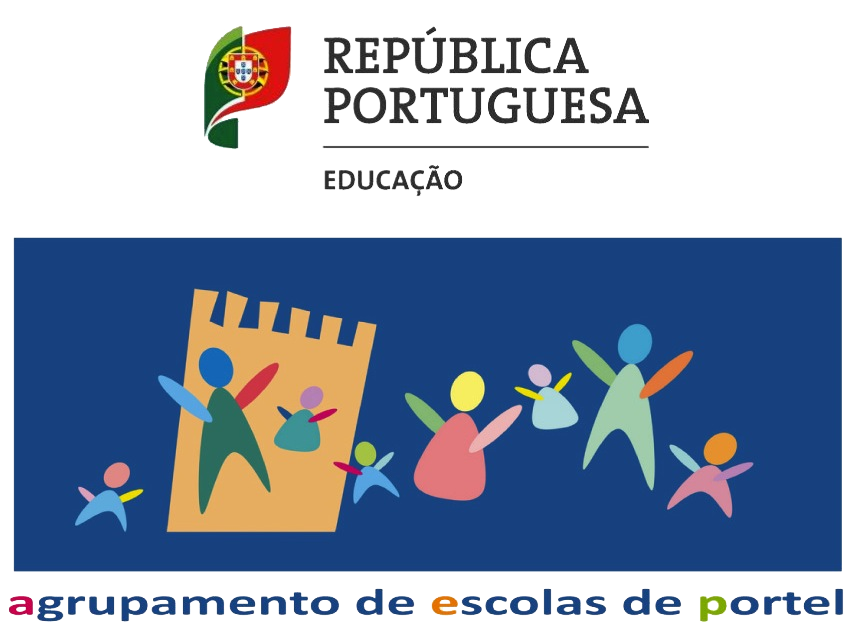 Relatório de Medidas ImplementadasPortuguês – 1º CicloTurma:20__ / 20__.º PeríodoAnexo: AlunosAlunosAlunosClassificaçõesClassificaçõesClassificaçõesN.ºNomeAno1.º P2.º P3.º P12345678910111213141516171819202122232425RESULTADOSRESULTADOSRESULTADOSRESULTADOSRESULTADOSRESULTADOSRESULTADOSRESULTADOSInsucesso%Sucesso%Qualidade do sucesso%InsuficienteInsuficienteSuficienteSuficienteBomBomMuito BomMuito BomInsucesso%Sucesso%Qualidade do sucesso%N.º de alunos%N.º de alunos%N.º de alunos%N.º de alunos%Insucesso%Sucesso%Qualidade do sucesso%1.º P2.º P3.º PMedidaMedidaEficácia global da medidaEficácia global da medidaEficácia global da medidaObservaçõesMedidaMedidaMuito eficazEficazPouco eficazObservaçõesCoadjuvaçãoPortuguês1.º PCoadjuvaçãoPortuguês2.º PCoadjuvaçãoPortuguês3.º P1.º Período1.º PeríodoDificuldades diagnosticadasEstratégias de intervenção/superação de dificuldadesReflexão (sobre o trabalho desenvolvido com a turma e os resultados alcançados)Reflexão (sobre o trabalho desenvolvido com a turma e os resultados alcançados)2.º Período2.º PeríodoDificuldades diagnosticadasEstratégias de intervenção/superação de dificuldadesReflexão (sobre o trabalho desenvolvido com a turma e os resultados alcançados)Reflexão (sobre o trabalho desenvolvido com a turma e os resultados alcançados)3.º Período3.º PeríodoDificuldades diagnosticadasEstratégias de intervenção/superação de dificuldadesReflexão (sobre o trabalho desenvolvido com a turma e os resultados alcançados)Reflexão (sobre o trabalho desenvolvido com a turma e os resultados alcançados)Prof. TitularProf. Coadjuvante